Stipl.pl już nie tylko dla koniarzy. Psiarze też już się tu odnajdąW ofercie jednego z najszybciej rozwijających się sklepów dla koniarzy dziś została ogłoszona duża zmiana. Stipl.pl chce też pomóc psiarzom znaleźć najlepsze produkty dla swoich pociech.Już od dziś (24.11.2021 r.) w ofercie stipl.pl znajdują się nie tylko produkty dla koni i jeźdźców. Psiarze znajdą tu również coś dla siebie.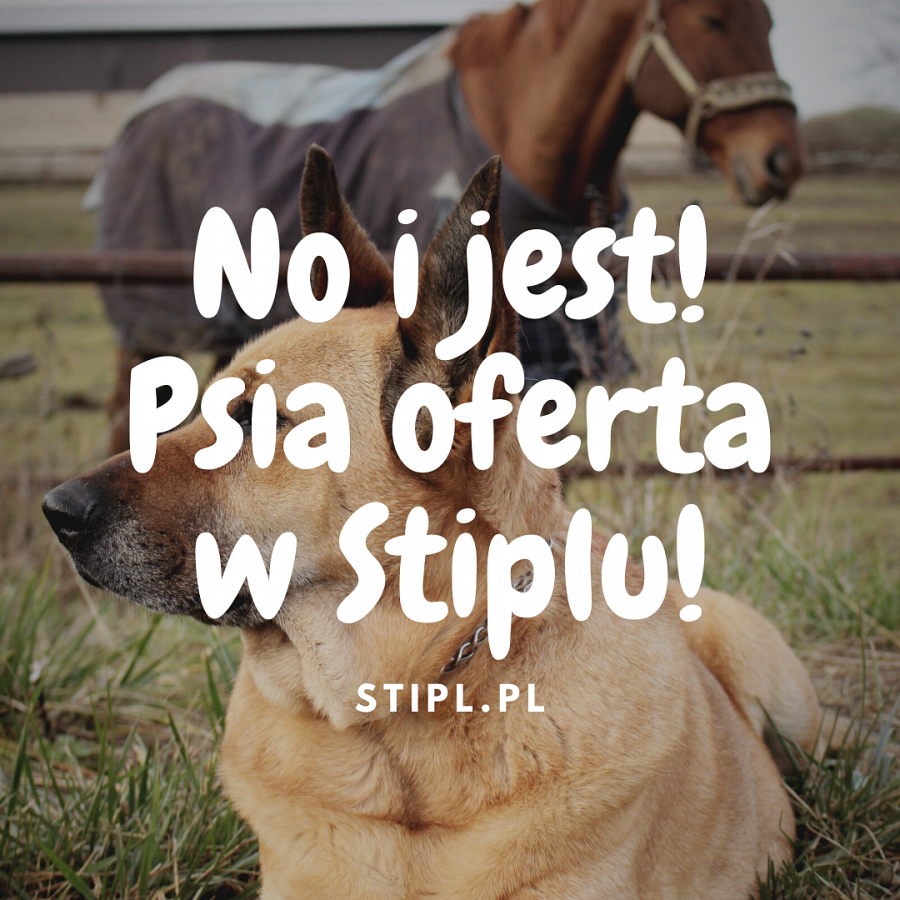 "Bardzo długo czekaliśmy z ogłoszeniem tej nowości. Ale w końcu się doczekaliśmy! Do Stipl.pl dołączają dziś produkty wykraczające poza nasze dotychczasowe końskie kategorie." - mówi Karol Zielinski, założyciel i właściciel sklepu stipl.pl."Jest to część znacznie większej strategii rozwoju, którą zaczęliśmy wdrażać w drugiej połowie 2021 roku. Jej celem jest rozszerzenie zakresu świadczonych usług i dotarcie do znacznie szerszego grona odbiorców. Oczywiście nie porzucamy naszej pierwotnej misji i dalej chcemy być sklepem pierwszego wyboru dla każdego, komu bliskie są konie i jeździectwo. Chcielibyśmy jednak rozszerzyć ten krąg i powoli zacząć oferować też produkty komplementarne z końskimi, jednak niekoniecznie bezpośrednio z nimi powiązane. I tak zaczynamy od psiaków, a za chwilę... za chwilę pojawią się kolejne ciekawe kategorie produktowe. Tak więc naprawdę warto na bieżąco śledzić zmiany w naszej ofercie." - dodaje Karol ZielinskiStipl od początku swojej działalności sukcesywnie nawiązuje współpracę z najbardziej cenionymi markami z rynku polskiego i zagranicznego. Do tej pory stawiał przede wszystkim na oferowanie najwyższej jakości produktów dla koni i jeźdźców. Teraz, dzięki nowej ofercie, znacznie poszerza zakres produktów, do których mają dostęp klienci."Zaczynamy skromnie, od derek i posłań dla psów od świetnej polskiej marki Torpol. Za chwilę jednak i tę ofertę będziemy rozszerzać." - Karol Zielinski